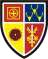 PERSON SPECIFICATION FORMPERSON SPECIFICATION FORMPERSON SPECIFICATION FORMJob Title: Music, Performing Arts and Media TechnicianJob Title: Music, Performing Arts and Media TechnicianGrade:  5, SCP 17-21Directorate for Children and Young PeopleDirectorate for Children and Young PeoplePost Number: Establishment/Team: Ormskirk SchoolEstablishment/Team: Ormskirk SchoolEstablishment/Team: Ormskirk SchoolRequirements(on the basis of the Job Description)Essential (E)orDesirable (D)To be identified by: Application Form (AF),Interview (I),Other (specify)QualificationsNVQ level 2 or above qualificationEAFExperienceSpecialist knowledge of and training in Music Technology, e.g. experience of using “Logic” and other music softwareEAFSpecialist knowledge of working in a recording studio, with sound recording experience for music technologyEAFSpecialist knowledge and experience of working in a technical Performing Arts / Theatre environmentEAFSpecialist knowledge and experience within multimedia environmentEAFExperience and knowledge of maintaining and operating specialist equipment including lighting, sound and video equipment in an Arts TheatreDAFExperience of working with or caring for children of relevant ageDAFExperience of working in a relevant classroom/service environmentDAFExperience of administrative workDAFKnowledge/skills/abilitiesAbility to operate at a level of understanding and competence equivalent to NVQ Level 2 standardEAFKeen awareness of safety requirements in Performing Arts / Theatre environmentEAF/IGood multimedia based practical and technical skillsEAF/IAbility to relate well to childrenEAF/IAbility to communicate well with a team of Arts teaching staff and TechniciansEAF/IAbility to supervise and assist pupilsEAF/ITime management skillsDAF/IOrganisational and administrative skillsDAF/IKnowledge of classroom roles and responsibilitiesDAF/IKnowledge of the concept of confidentialityEAF/IGood numeracy and literacy skillsEAF/IAbility to make effective use of ICT DAF/IFlexible attitude to workEAF/IFirst Aid certificate (or willingness to train for one)DAF/IOther Commitment to safeguarding and protecting the welfare of children and young people EICommitment to equality and diversityEICommitment to health and safetyEICommitment to attendance at workEINote:	We will always consider references before confirming an offer in writingNote:	We will always consider references before confirming an offer in writingNote:	We will always consider references before confirming an offer in writing